Die Deli-Schulz Finance & Service AG ist ein Traditionsunternehmen seit 1901. Wir sind mit unseren rund 2.600 Mitarbeitern an den Finanz- und Kapitalmärkten, sowie in der Versicherungsbranche in Deutschland vertreten. Zudem sind wir in den letzten Jahren zu einem der größten und bekanntesten Servicepartner im Veranstaltungs- und Eventbereich im Rhein-Main-Gebiet aufgestiegen.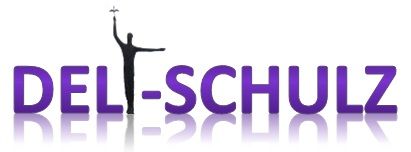 Wir suchen zum 1. September 2016 wieder engagierteAuszubildende zum/zur RechtsanwaltsfachangestelltenIm Verlauf der dreijährigen Ausbildung lernen Sie alle Bereiche unserer Rechtsabteilung kennen. Sie erhalten nicht nur theoretische, sondern auch fundierte praktische Erfahrungen.Während der Ausbildung unterstützen Sie unsere Rechtsanwälte bei rechtlichen Dienstleitungen und übernehmen Büro- und Verwaltungsaufgaben. Außerdem betreuen Sie Mandanten, bereiten Schriftsätze vor und halten sich an gegebene Fristen- und Wiedervorlagen.Darüber hinaus besuchen Sie die Berufsschule und nehmen am überbetrieblichen Unterricht teil.Ihr Profil: Min. erfolgreich abgeschlossene mittlere ReifeGute Kenntnisse in DeutschGute mündliche und schriftliche AusdrucksweiseKommunikativ und verlässlichFreundliche und offene ArtGepflegtes ErscheinungsbildRoutinierter Umgang mit dem PCSorgfalt und VerschwiegenheitHaben wir Ihr Interesse geweckt? Dann nehmen Sie die Herausforderung an!  Wir freuen uns auf Ihre vollständigen und aussagekräftigen Bewerbungsunterlagen. Bitte reichen Sie Ihre Bewerbung bis zum 26.05.2015 bei Herrn Mergenthaler ein oder senden Sie diese per E-Mail an bewerben_aber-richtig@outlook.de .Haben Sie noch Fragen? Weitere Informationen finden Sie auch auf unserer Homepage:www.deli-schulz.weebly.com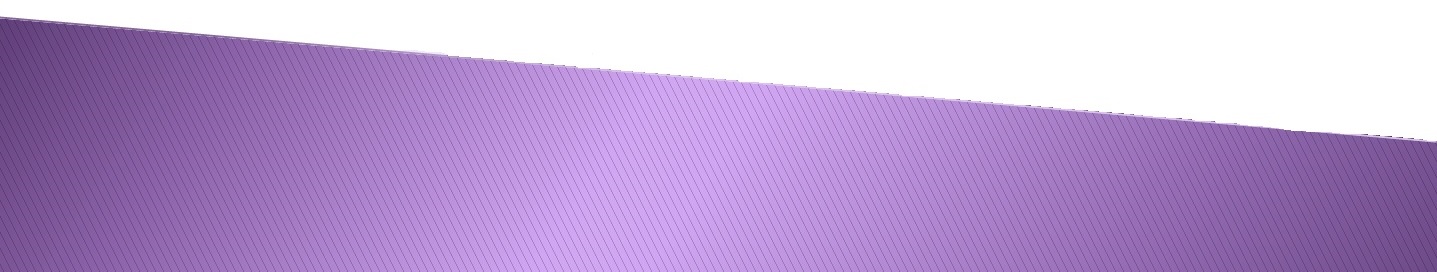 